РОССИЙСКАЯ ФЕДЕРАЦИЯОРЛОВСКАЯ ОБЛАСТЬКРАСНОЗОРЕНСКИЙ РАЙОНАДМИНИСТРАЦИЯ ПОКРОВСКОГО СЕЛЬСКОГО ПОСЕЛЕНИЯПОСТАНОВЛЕНИЕ  от 22 февраля 2023 года № 6   д. ПротасовоО внесении изменений в постановление администрации Покровского сельского поселения от 28.04.2012 № 31 «Об утверждении административного регламента предоставления администрацией Покровского сельского поселения Краснозоренского района Орловской области муниципальной услуги по предоставлению информации об объектах недвижимого имущества, находящихся в муниципальной собственности и предназначенных для сдачи в аренду»Руководствуясь Федеральным законом Российской Федерации от 27.07.2010 № 210-ФЗ «Об организации предоставления государственных и муниципальных услуг», на основании протеста Новодеревеньковской межрайонной прокуратуры на постановление администрации Покровского сельского поселения от 28.04.2012 № 31 «Об утверждении административного регламента предоставления администрацией Покровского сельского поселения Краснозоренского района Орловской области муниципальной услуги по предоставлению информации об объектах недвижимого имущества, находящихся в муниципальной собственности и предназначенных для сдачи в аренду» в целях приведения нормативной правовой базы в соответствие с действующим законодательством, администрация Покровского сельского поселения ПОСТАНОВЛЯЕТ:1. Внести изменения и в постановление администрации Покровского сельского поселения от 28.04.2012 № 31 «Об утверждении административного   регламента предоставления администрацией Покровского сельского поселения Краснозоренского района Орловской области муниципальной услуги по предоставлению информации об объектах недвижимого имущества, находящихся в муниципальной собственности и предназначенных для сдачи в аренду»: 1.1 Приложение к постановлению администрации Покровского сельского поселения Краснозоренского района от 28 апреля . № 31 изложить в следующей редакции согласно приложению к настоящему постановлению.2. Настоящее постановление подлежит обнародованию и размещению на официальном сайте администрации Покровского сельского поселения в сети «Интернет».3. Контроль  за исполнением настоящего постановления оставляю за собой.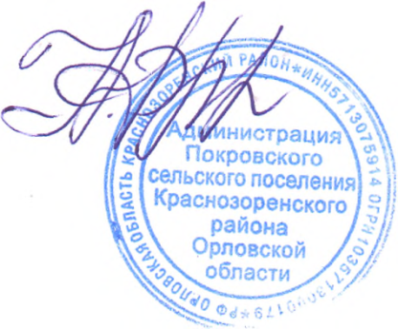 Глава сельского поселения                                       Е.Н. ФроловаПриложение к постановлениюадминистрации Покровскогосельского поселения от 22.02.2023  № 6«Приложение кпостановлению администрацииПокровского сельского поселенияКраснозоренского районаот 28 апреля 2012 г. № 31Административный регламентпредоставления администрацией Покровского сельского поселения Краснозоренского района Орловской области муниципальной услуги по предоставлению информации об объектах недвижимого имущества, находящихся в муниципальной собственности и предназначенных для сдачи в арендуРаздел 1. Общие положения 1. Административный регламент предоставления администрацией Покровского сельского поселения Краснозоренского района Орловской области муниципальной услуги по предоставлению информации об объектах недвижимого имущества, находящихся в муниципальной собственности и предназначенных для сдачи в аренду (далее– административный регламент) регулирует отношения, связанные с предоставлением информации об объектах недвижимого имущества, находящихся вмуниципальной собственности и предназначенных для сдачи в аренду, устанавливает сроки и последовательность административных процедур (действий) при осуществлении полномочий по предоставлению информации об объектах недвижимого имущества, находящихся в муниципальной собственности и предназначенных для сдачи в аренду, порядок взаимодействия между администрацией Покровского сельского поселения Краснозоренского района Орловской области с заявителями, органами государственной власти и местного самоуправления, учреждениями и организациями.2. Заявителями, в отношении которых предоставляется муниципальная услуга, являются:1) физические лица;2) юридические лица (за исключением государственных органов и их территориальных органов, органов государственных внебюджетных фондов и их территориальных органов, органов местного самоуправления);3) индивидуальные предприниматели.3. От имени заявителя Представлять интересы имеют право:1) от имени физических лиц:- законные представители (родители, усыновители, опекуны) несовершеннолетних в возрасте до 14 лет;- опекуны недееспособных граждан;- представители, действующие в силу полномочий, основанных на доверенности или договоре;2) от имени юридических лиц:- лица, действующие в соответствии с законом или учредительными документами от имени юридического лица без доверенности;- представители юридических лиц в силу полномочий на основании доверенности или договора;3)  от имени индивидуальных предпринимателей:- представители индивидуальных предпринимателей в силу полномочий на основании доверенности или договора. (далее - представитель заявителя).4. Требования к порядку информирования о предоставлении муниципальной услуги.Орган, предоставляющий муниципальную услугу: администрация Покровского сельского поселения Краснозоренского района Орловской области (далее – администрация).Администрация расположена по адресу: Орловская область, Краснозоренский район, д. Протасово, ул. Центральная, д.34.За предоставлением муниципальной услуги заявитель может также обратиться в Многофункциональный центр предоставления государственных и муниципальных услуг (далее – МФЦ).Информация о месте нахождения, графике работы, контактных телефонах (телефонах для справок и консультаций), интернет-адресах, адресах электронной почты администрации, МФЦ размещается в местах предоставления муниципальной услуги и размещается:на официальном сайте администрации в сети Интернет (http://https://admpokrovskoe.ru);в информационной системе Орловской области «Портал государственных и муниципальных услуг Орловской области» (http://pgu.57.ru) (далее - Портал государственных и муниципальных услуг Орловской области);на Едином портале государственных и муниципальных услуг (функций) в сети Интернет (www.gosuslugi.ru);на официальном сайте МФЦ (мfc-orel.ru);на информационном стенде в администрации;на информационном стенде в МФЦ.Способы получения информации о месте нахождения и графиках работы администрации и организаций, обращение в которые необходимо для получения муниципальной услуги:-непосредственно в администрации,-непосредственно в МФЦ;-с использованием средств телефонной связи, средств сети Интернет. Информация по вопросам предоставления муниципальной услуги и услуг, которые являются необходимыми и обязательными для предоставления муниципальной услуги, сведения о ходе предоставления указанных услуг предоставляются заявителям уполномоченными должностными лицами администрации, МФЦ (далее - уполномоченные должностные лица).Информирование о ходе предоставления муниципальной услуги осуществляется уполномоченными должностными лицами при личном контакте с заявителем или с использованием почтовой, телефонной связи, с использованием информационно-технологической и коммуникационной инфраструктуры, в том числе Единого портала государственных и муниципальных услуг (функций) и (или) Портала государственных и муниципальных услуг Орловской области.На информационных стендах в местах предоставления муниципальной услуги, а также на официальных сайтах администрации, на Портале государственных и муниципальных услуг Орловской области, на Едином портале государственных и муниципальных услуг (функций) размещается также следующая информация:текст настоящего Административного регламента;тексты, выдержки из нормативных правовых актов, регулирующих предоставление муниципальной услуги;формы, образцы заявлений, иных документов.Заявители, представившие заявление на получение муниципальной услуги, в обязательном порядке информируются уполномоченными должностными лицами:о порядке предоставления муниципальной услуги;о ходе предоставления муниципальной услуги;об отказе в предоставлении муниципальной услуги. Информация о сроке завершения оформления документов и возможности их получения заявителю сообщается при подаче документов. В любое время с момента приема документов заявитель имеет право на получение сведений о прохождении процедуры предоставления муниципальной услуги, с использованием телефонной связи, средств Интернета, а также при личном контакте с уполномоченными должностными лицами.При ответах на телефонные звонки и устные обращения, уполномоченные должностные лица подробно и в вежливой (корректной) форме информируют обратившихся по интересующим их вопросам. Ответ на телефонный звонок должен начинаться с информации о наименовании органа, в который позвонил гражданин, фамилии, имени, отчестве, занимаемой должности специалиста, принявшего телефонный звонок.При отсутствии у уполномоченного должностного лица, принявшего звонок, возможности самостоятельно ответить на поставленные вопросы телефонный звонок должен быть переадресован (переведен) другому должностному лицу или же обратившемуся гражданину должен быть сообщен телефонный номер, по которому можно получить необходимую информацию.Ответ на обращение дается в течение 10 дней со дня регистрации письменного обращения.Специалист, участвующий в предоставлении муниципальной услуги, ответственный за рассмотрение обращения, обеспечивает объективное, всестороннее и своевременное рассмотрение обращения, готовит письменный ответ по существу поставленных вопросов.Ответ на обращение, содержащий фамилию и номер телефона исполнителя, подписывается Главой администрации либо уполномоченным им лицом и направляется в форме электронного документа по адресу электронной почты или в письменной форме по почтовому адресу, указанному в обращении.В случае если в обращении о предоставлении письменной информации не указаны фамилия заинтересованного лица, направившего обращение, или почтовый адрес, по которому должен быть направлен ответ, ответ на обращение не дается.Раздел 2. Стандарт предоставления муниципальной услуги2.1. Наименование муниципальной услуги – предоставление информации об объектах недвижимого имущества, находящихся в муниципальной собственности и предназначенных для сдачи в аренду (далее – муниципальная услуга).Под объектами недвижимого имущества, находящимися в муниципальной собственности и предназначенными для сдачи в аренду, применительно к настоящему Регламенту, понимаются объекты недвижимого имущества, находящиеся в муниципальной собственности, включенные в реестр муниципального имущества Покровского сельского поселения Краснозоренского района Орловской области, свободные от прав третьих лиц.2.2. Муниципальная услуга предоставляется администрацией Покровского сельского поселения Краснозоренского района Орловской области (далее – администрация сельского поселения).Прием заявления и документов, необходимых для предоставления муниципальной услуги, а также выдача заявителю результата предоставления муниципальной услуги, осуществляется Администрацией, Уполномоченным органом, а также МФЦ.2.3. При предоставлении муниципальной услуги в электронной форме идентификация и аутентификация могут осуществляться посредством:1) единой системы идентификации и аутентификации или иных государственных информационных систем, если такие государственные информационные системы в установленном Правительством Российской Федерации порядке обеспечивают взаимодействие с единой системой идентификации и аутентификации, при условии совпадения сведений о физическом лице в указанных информационных системах;2) единой системы идентификации и аутентификации и единой информационной системы персональных данных, обеспечивающей обработку, включая сбор и хранение, биометрических персональных данных, их проверку и передачу информации о степени их соответствия предоставленным биометрическим персональным данным физического лица.2.4. Результатом предоставления муниципальной услуги является:-выписка из реестра муниципального имущества муниципального округа о наличии объектов, являющихся муниципальной собственностью и предназначенных для сдачи в аренду;-информация об отсутствии объекта в реестре муниципального имущества.Срок предоставления муниципальной услуги, в том числе с учетом необходимости обращения в организации, участвующие в предоставлении муниципальной услуги, срок приостановления предоставления муниципальной услуги в случае, если возможность приостановления предусмотрена законодательством Российской Федерации, срок выдачи (направления) документов или совершения действия, являющихся результатом предоставления муниципальной услуги.2.5.Предоставление выписки из реестра муниципального имущества, или информации об отсутствии объекта в реестре муниципального имущества, осуществляется в течение 10 дней с момента регистрации обращения заявителя (получения администрацией документов согласно перечню, указанному в пункте 2.8 настоящего регламента).2.6.Основаниями для отказа в предоставлении муниципальной услуги являются:1)отсутствие у заявителя права на получение муниципальной услуги в соответствии с действующим законодательством;2)невозможность идентификации объектов муниципального имущества.Основания для приостановления предоставления муниципальной услуги отсутствуют.Приостановление предоставления муниципальной услуги действующим законодательством Российской Федерации не предусмотрено.2.6. Срок предоставления муниципальной услуги – 10 дней со дня регистрации запроса и комплекта документов, необходимых для предоставления муниципальной услуги, в администрации сельского поселения, МФЦ.2.7. Перечень нормативных правовых актов, регулирующих предоставление муниципальной услуги:1) Федеральный закон от 6 октября 2003 года № 131-ФЗ «Об общих принципах организации местного самоуправления в Российской Федерации» («Собрание законодательства Российской Федерации»,06.10.2003, № 40, ст.3822, «Парламентская газета», № 186, 08.10.2003, «Российская газета», № 202, 08.10.2003); 2) Федеральный закон от 27 июля 2006 года № 149-ФЗ «Об информации  информационных технологиях и защите информации» («Российская газета», № 165, 29.07.2006);4) Федеральный закон от 27 июля 2006 года № 152-ФЗ «О персональных данных» («Собрание законодательства РФ» от 31.07.2006, № 31 (1 часть), ст. 3451);5) Федеральный закон от 9 февраля 2009 года № 8-ФЗ «Об обеспечении доступа к информации о деятельности государственных органов и органов местного самоуправления» («Российская газета», № 25, 13.02.2009);6) Федеральный закон от 27 июля 2010 года № 210-ФЗ «Об организации предоставления государственных и муниципальных услуг» («Российская газета», 30.07.2010, N 168; «Собрание законодательства РФ», 02.08.2010, N 31, ст. 4179);7) Федеральный закон от 6 апреля 2011 года № 63-ФЗ «Об электронной подписи» («Собрание законодательства РФ» от 11.04.2011, № 15, ст. 2036);8) Федеральный закон от 2 мая 2006 года № 59-ФЗ «О порядке рассмотрения обращений граждан Российской Федерации» («Российская газета», № 95, 05.05.2006);9) постановление Правительства Российской Федерации от 25 июня 2012 года № 634 «О видах электронной подписи, использование которых допускается при обращении за получением государственных и муниципальных услуг» («Собрание законодательства РФ», 02.07.2012, № 27, ст. 3744).-  Приказ Министерства экономического развития Российской Федерации от 30.08.2011 № 424 «Об утверждении Порядка ведения органами местного самоуправления реестров муниципального имущества»  ("Российская газета", № 293, 28.12.2011);-  нормативные правовые акты органа местного самоуправления.Перечень нормативных правовых актов, регулирующих предоставление муниципальной услуги (с указанием их реквизитов и источников официального опубликования), размещается на официальном сайте администрации Покровского сельского поселения в сети Интернет (https://admpokrovskoe.ru), в РГУ, на ЕПГУ и РПГУ.Администрация сельского поселения обеспечивает размещение и актуализацию перечня нормативных правовых актов, регулирующих предоставление муниципальной услуги, на своем официальном сайте в сети Интернет, а также в соответствующем разделе РГУ.2.8. Исчерпывающий перечень документов, необходимых в соответствии с нормативными правовыми актами для предоставления муниципальной услуги, подлежащих представлению заявителем (представителем заявителя):1) запрос письменное заявление о  предоставлении  информации об объектах недвижимого имущества, находящихся в муниципальной собственности администрации сельского поселения и предназначенных для сдачи в аренду по форме согласно приложению 1 к настоящему административному регламенту, на бумажном носителе или в электронном виде, в 1 экземпляре;для юридических лиц и индивидуальных предпринимателей:- копия документа, подтверждающего полномочия руководителя юридического лица (ИП) на осуществление действий от имени юридического лица и в соответствии с которым руководитель юридического лица обладает правом действовать от имени юридического лица без доверенности (копия решения о назначении этого лица или о его избрании);2) для физических лиц:- копия документа, удостоверяющего личность.- временное удостоверение личности гражданина Российской Федерации по форме 2П (для граждан, утративших паспорт, а также для граждан, в отношении которых до выдачи паспорта проводится дополнительная проверка);-общегражданский заграничный паспорт (для прибывших на временное жительство в Российскую Федерацию граждан Российской Федерации, постоянно проживающих за границей);-документ, выданный иностранным государством и признаваемый в соответствии с международным договором Российской Федерации в качестве документа, удостоверяющего личность лица без гражданства;-разрешение на временное проживание;-вид на жительство;3) В случае, если от имени заявителя действует его уполномоченный представитель, предоставляется доверенность на осуществление действий от имени заявителя, оформленная в установленном порядке, или нотариально заверенная копия такой доверенности, и копия документа, удостоверяющего личность представителя. документ, подтверждающий полномочия представителя заявителя, если с запросом обращается представитель заявителя на бумажном носителе или в электронном виде, в 1 экземпляре.2.9. Запрещается требовать от заявителя (представителя заявителя):представления документов и информации или осуществления действий, представление или осуществление которых не предусмотрено нормативными правовыми актами, регулирующими отношения, возникающие в связи с предоставлением муниципальной услуги;представления документов и информации, которые находятся в распоряжении органов, предоставляющих муниципальную услугу, иных государственных органов, органов местного самоуправления и организаций, в соответствии с нормативными правовыми актами Российской Федерации, нормативными правовыми актами Орловской области, муниципальными правовыми актами;осуществления действий, в том числе согласований, необходимых для получения муниципальной услуги и связанных с обращением в иные государственные органы, органы местного самоуправления, организации, за исключением получения услуг и получения документов и информации, предоставляемых в результате предоставления таких услуг, включенных в нормативный правовой акт представительного органа местного самоуправления, которым утвержден перечень услуг, которые являются необходимыми и обязательными для предоставления муниципальных услуг;представления документов и информации, отсутствие и (или) недостоверность которых не указывались при первоначальном отказе в приеме документов, необходимых для предоставления муниципальной услуги, либо в предоставлении муниципальной услуги, за исключением следующих случаев:изменение требований нормативных правовых актов, касающихся предоставления муниципальной услуги, после первоначальной подачи запроса о предоставлении муниципальной услуги;наличие ошибок в запросе о предоставлении муниципальной услуги и документах, поданных заявителем после первоначального отказа в приеме документов, необходимых для предоставления муниципальной услуги, либо в предоставлении муниципальной услуги и не включенных в представленный ранее комплект документов;истечение срока действия документов или изменение информации после первоначального отказа в приеме документов, необходимых для предоставления муниципальной услуги, либо в предоставлении муниципальной услуги;выявление документально подтвержденного факта (признаков) ошибочного или противоправного действия (бездействия) должностного лица администрации сельского поселения, предоставляющего муниципальную услугу, муниципального служащего, работника МФЦ при первоначальном отказе в приеме документов, необходимых для предоставления муниципальной услуги, либо в предоставлении муниципальной услуги, о чем в письменном виде за подписью руководителя администрации сельского поселения, руководителя МФЦ при первоначальном отказе в приеме документов, необходимых для предоставления муниципальной услуги, уведомляется заявитель, а также приносятся извинения за доставленные неудобства.2.10. Документы, предоставляемые заявителем, должны соответствовать следующим требованиям:текст документа написан разборчиво от руки или при помощи средств электронно-вычислительной техники;фамилия, имя и отчество (при наличии) заявителя, его адрес места жительства, телефон (если есть) должны быть написаны полностью;документы не должны содержать подчисток, приписок, зачеркнутых слов и иных неоговоренных исправлений;документы не должны быть исполнены карандашом;документы не должны иметь серьезных повреждений, наличие которых допускает неоднозначность их толкования.Копии представленных документов заверяются специалистом администрации сельского поселения, МФЦ на основании представленного подлинника этого документа.2.11. Заявитель может подать запрос о получении муниципальной услуги в электронной форме с использованием РПГУ.В соответствии со статьей 6 Федерального закона от 6 апреля 2011 года № 63-ФЗ «Об электронной подписи» информация в электронной форме, подписанная квалифицированной электронной подписью, признается электронным документом, равнозначным документу на бумажном носителе, подписанному собственноручной подписью, кроме случая, если федеральными законами или принимаемыми в соответствии с ними нормативными правовыми актами установлено требование о необходимости составления документа исключительно на бумажном носителе.Запрос и необходимые для получения муниципальной услуги документы, предусмотренные пунктом 2.8 настоящего административного регламента, предоставленные заявителем в электронной форме, удостоверяются электронной подписью:запрос удостоверяется простой электронной подписью заявителя;доверенность, подтверждающая правомочие на обращение за получением муниципальной услуги, выданная организацией, удостоверяется усиленной квалифицированной электронной подписью правомочного должностного лица организации, а доверенность, выданная физическим лицом, - усиленной квалифицированной электронной подписью нотариуса;иные документы, прилагаемые к запросу в форме электронных образов бумажных документов (сканированных копий), удостоверяются электронной подписью в соответствии с требованиями постановления Правительства Российской Федерации от 25 июня 2012 года № 634 «О видах электронной подписи, использование которых допускается при обращении за получением государственных и муниципальных услуг».Если направленные документы подписаны усиленной квалифицированной электронной подписью в соответствии с требованиями законодательства, предоставление оригиналов и сверка с электронными версиями документов не требуется. В ином случае заявитель предоставляет оригиналы документов в администрации сельского поселения для сверки с электронными версиями документов после получения уведомления о принятии запроса к рассмотрению.2.12. Для получения муниципальной услуги получение услуг, которые являются необходимыми и обязательными для предоставления муниципальной услуги, не требуется.2.13. Основания для отказа в приеме запроса и документов, необходимых для предоставления муниципальной услуги, нормативными правовыми актами не предусмотрены.2.14. Основаниями для отказа в предоставлении муниципальной услуги являются:1) непредставление заявителем документов, определенных пунктом 2.8 настоящего административного регламента, отвечающих требованиям, предусмотренным пунктом 2.10 настоящего административного регламента;2) ограничение доступа информации, установленного федеральными законами;3) невозможность однозначно идентифицировать объект исходя из сведений, указанных заявителем в запросе о предоставлении муниципальной услуги.2.15. Муниципальная услуга предоставляется бесплатно.2.16. Максимальный срок ожидания в очереди при подаче запроса о предоставлении муниципальной услуги составляет 15 минут.Максимальный срок ожидания в очереди при получении результата предоставления муниципальной услуги составляет 15 минут.2.17. Максимальный срок регистрации запроса заявителя в Журнале регистрации заявлений составляет 10 минут с момента его поступления в администрацию сельского поселения. Заявление и документы, необходимые для предоставления муниципальной услуги, регистрируются в день их представления в администрацию.2.18. Заявителям предоставляется возможность для предварительной записи на представление документов для получения муниципальной услуги и (или) для получения результата муниципальной услуги. Предварительная запись может осуществляться заявителем в администрации сельского поселения при личном обращении, в МФЦ, по справочным телефонам, а также посредством записи с использованием РПГУ (при наличии технической возможности).При предварительной записи заявитель сообщает свои фамилию, имя, отчество (при наличии), адрес места жительства заявителя – физического лица, наименование, адрес места нахождения заявителя – юридического лица, контактный телефон и желаемые дату и время представления документов. Предварительная запись осуществляется путем внесения информации в Журнал предварительной записи заявителей, который ведется на бумажном или электронном носителях. Заявителю сообщается дата и время представления документов на получение муниципальной услуги и номер кабинета приема документов, в который следует обратиться (при наличии возможности), а также дата и время получения результата муниципальной услуги и номер кабинета выдачи результата муниципальной услуги, в который следует обратиться.В случае если заявителем используется возможность предварительной записи на представление документов для получения муниципальной  услуги и (или) для получения результата муниципальной услуги с использованием РПГУ ему направляется уведомление о приближении даты подачи документов и (или) получения результата муниципальной услуги (при наличии технической возможности).В случае если заявителем используется возможность предварительной записи через МФЦ, заявителю сообщается дата и время представления документов на получение муниципальной услуги, а также дата и время получения результата муниципальной услуги. Прием документов через МФЦ осуществляется с использованием электронной системы управления очередью (при ее наличии в соответствующем обособленном структурном подразделении МФЦ).2.19. Помещения, в которых предоставляется муниципальная услуга, соответствуют следующим требованиям:1) здание, в котором непосредственно предоставляется муниципальная услуга, располагается с учетом транспортной доступности (время пути для граждан от остановок общественного транспорта составляет не более 15 минут пешим ходом) и оборудовано отдельными входами для свободного доступа заявителей в помещение;2) на территории, прилегающей к месторасположению администрации сельского поселения, оборудуются места для парковки автотранспортных средств. На стоянке должно быть не менее 5 мест, из них не менее 10 процентов мест (но не менее одного места) - для бесплатной парковки транспортных средств, управляемых инвалидами I, II групп, а также инвалидами III группы в порядке, установленном Правительством Российской Федерации, и транспортных средств, перевозящих таких инвалидов и (или) детей-инвалидов. На указанных транспортных средствах должен быть установлен опознавательный знак «Инвалид». Порядок выдачи опознавательного знака «Инвалид» для индивидуального использования устанавливается уполномоченным Правительством Российской Федерации федеральным органом исполнительной власти. Указанные места для парковки не должны занимать иные транспортные средства. Доступ заявителей к парковочным местам является бесплатным;3) центральный вход в здание оборудован информационной табличкой (вывеской), содержащей информацию о наименовании и графике работы;4) в целях создания условий доступности зданий, помещений, в которых предоставляется муниципальная услуга (далее – здания), и условий доступности муниципальной услуги инвалидам обеспечиваются:условия для беспрепятственного доступа к зданиям (Применяются исключительно ко вновь вводимым в эксплуатацию или прошедшим реконструкцию, модернизацию зданиям), а также для беспрепятственного пользования средствами связи и информации;возможность самостоятельного передвижения по территории, на которой расположены здания, а также входа в такие здания и выходы из них, в том числе с использованием кресла-коляски;сопровождение инвалидов, имеющих стойкие расстройства функции зрения и самостоятельного передвижения, и оказание им помощи в передвижении;надлежащее размещение оборудования и носителей информации, необходимых для обеспечения беспрепятственного доступа инвалидов к зданиям и к услугам с учетом ограничений их жизнедеятельности;дублирование необходимой для инвалидов звуковой и зрительной информации, а также надписей, знаков и иной текстовой и графической информации знаками, выполненными рельефно-точечным шрифтом Брайля, допуск сурдопереводчика и тифлосурдопереводчика;допуск в здания собаки-проводника при наличии документа, подтверждающего ее специальное обучение и выдаваемого по форме и в порядке, которые определяются федеральным органом исполнительной власти, осуществляющим функции по выработке и реализации государственной политики и нормативно-правовому регулированию в сфере социальной защиты населения;оказание помощи инвалидам в преодолении барьеров, мешающих получению ими услуг наравне с другими лицами.В случаях, если существующие здания невозможно полностью приспособить с учетом потребностей инвалидов, собственники этих зданий до их реконструкции или капитального ремонта должны принимать согласованные с одним из общественных объединений инвалидов меры для обеспечения доступа инвалидов к месту предоставления муниципальной услуги либо, когда возможно, обеспечить предоставление муниципальной услуги по месту жительства инвалида или в дистанционном режиме;5) места ожидания в очереди на представление или получение документов комфортные для граждан, оборудованы стульями (кресельными секциями, скамьями);6) в здании предусматриваются места общественного пользования (туалеты);7) помещения приема граждан оборудованы информационными табличками с указанием:наименования структурного подразделения администрации сельского поселения;номера помещения;фамилии, имени, отчества и должности специалиста;технического перерыва (при наличии);8) прием граждан осуществляется в специально выделенных для этих целей помещениях, включающих в себя места для заполнения документов и информирования граждан;9) помещения соответствуют установленным санитарно-эпидемиологическим правилам и оборудованы средствами пожаротушения и оповещения о возникновении чрезвычайной ситуации;10)  рабочее место специалиста оборудовано телефоном, персональным компьютером с возможностью доступа к информационным базам данных, печатающим устройством;11) на информационных стендах размещается следующая информация:справочная информация;порядок получения информации заявителями по вопросам предоставления муниципальной услуги, сведений о ходе предоставления муниципальной услуги, в том числе с использованием ЕПГУ, РПГУ.2.20. Показатели доступности и качества предоставления муниципальной услуги:1) количество необходимых и достаточных посещений заявителем администрации сельского поселения для получения муниципальной услуги не превышает 2 раз.Время общения с должностными лицами при предоставлении муниципальной услуги не должно превышать 15 минут.2) предоставление муниципальной услуги может также осуществляться в МФЦ по принципу «одного окна», в соответствии с которым предоставление муниципальной услуги осуществляется после однократного обращения заявителя с соответствующим запросом о предоставлении муниципальной услуги или запросом, указанным в статье 15.1 Федерального закона от 27 июля 2010 года № 210-ФЗ «Об организации предоставления государственных и муниципальных услуг», а взаимодействие с органами, предоставляющими муниципальные услуги, осуществляется МФЦ без участия заявителя в соответствии с нормативными правовыми актами и соглашением о взаимодействии.3) предоставление муниципальной услуги может осуществляться в электронном виде с использованием РПГУ (при наличии технической возможности);4) заявителю предоставляется информация о ходе предоставления муниципальной услуги.Для получения сведений о ходе предоставления муниципальной услуги:при личном обращении заявителем указывается (называется) дата и регистрационный номер запроса, обозначенный в расписке о приеме документов, полученной от администрации сельского поселения (МФЦ) при подаче документов;при обращении через РПГУ запрос и документы представляются заявителем по электронным каналам связи после прохождения процедур авторизации. Информирование о предоставлении муниципальной услуги в данном случае осуществляется путем направления соответствующего статуса услуги, а также решения о предоставлении либо об отказе в предоставлении муниципальной услуги в виде электронного образа документа, подписанного уполномоченным лицом с использованием электронной подписи (при наличии технической возможности);5) соблюдение срока предоставления муниципальной услуги;6) соблюдение сроков ожидания в очереди при предоставлении муниципальной услуги;7) отсутствие поданных в установленном порядке жалоб на решение или действие (бездействие), принятые или осуществленные при предоставлении муниципальной услуги.2.21. При предоставлении муниципальной услуги в МФЦ специалистами МФЦ могут в соответствии с настоящим административным регламентом осуществляться следующие функции:информирование и консультирование заявителей по вопросу предоставления муниципальной услуги;прием запроса и документов в соответствии с настоящим административным регламентом;истребование документов (сведений), необходимых для предоставления муниципальной услуги и находящихся в других органах и организациях в соответствии с заключенными соглашениями;выдача результатов предоставления муниципальной услуги в соответствии с настоящим административным регламентом.2.21. Получение заявителем результата предоставления муниципальной услуги в электронной форме, заверенной электронной подписью уполномоченного должностного лица, не лишает заявителя права получить указанный результат в форме документа на бумажном носителе (при наличии технической возможности).Раздел 3. Административные процедуры(Состав, последовательность и сроки выполненияадминистративных процедур (действий), требования к порядку их выполнения, в том числе особенности выполнения административных процедур (действий) в электронной форме, а также особенности выполнения административных процедур (действий) в многофункциональных центрах предоставления государственных и муниципальных услуг)3.1. Предоставление муниципальной услуги включает в себя следующие административные процедуры:1) прием и регистрация документов;2) подготовка информации об объектах недвижимого имущества, находящегося в муниципальной собственности и предназначенных для сдачи в аренду;3) принятие решения о предоставлении (об отказе в предоставлении) муниципальной услуги;4) выдача документов по результатам предоставления муниципальной услуги.3.2. Основанием для начала административной процедуры приема и регистрации документов является обращение заявителя (представителя заявителя) в администрацию сельского поселения посредством:1) личного обращения с запросом и документами, необходимыми для предоставления муниципальной услуги в МФЦ;2) почтового отправления запроса и документов, необходимых для предоставления муниципальной услуги в администрацию сельского поселения;3) направления запроса и документов по информационно-телекоммуникационным сетям общего доступа, включая РПГУ, официальной электронной почте в виде электронных документов, подписанных соответствующей электронной подписью (при наличии технической возможности).3.3. При поступлении запроса специалист, ответственный за прием и регистрацию документов:1) устанавливает предмет обращения заявителя;2) проверяет документ, удостоверяющий личность заявителя (в случае личного обращения заявителя), документ, подтверждающий право на обращение с запросом (в случае если с запросом обращается представитель заявителя);3) при отсутствии у заявителя заполненного запроса или неправильном его заполнении, помогает заявителю заполнить запрос или заполняет его самостоятельно и представляет на подпись заявителю;4) производит копирование документов (если заявителем не представлены копии документов, необходимых для предоставления муниципальной услуги), удостоверяя копии представленных документов на основании их оригиналов (личной подписью, штампом, печатью организации);5) регистрирует поступление запроса в Журнале регистрации заявлений, в автоматизированной информационной системе (далее - АИС) (при наличии соответствующего программного обеспечения, необходимого для автоматизации процедуры предоставления муниципальной услуги);6) оформляет расписку о приеме документов, передает, а в случае поступления документов по почте/электронной почте, направляет ее заявителю (представителю заявителя);7) передает комплект документов специалисту, ответственному за подготовку информации.3.4. В случае обращения заявителя в МФЦ, специалист МФЦ, ответственный за прием и регистрацию документов, передает личное дело заявителя в установленном порядке в администрацию сельского поселения.3.5. Особенности приема запроса и документов (сведений), полученных от заявителя в форме электронного документа.При наличии возможности получения муниципальной услуги в электронной форме заявитель формирует запрос посредством заполнения электронной формы через РПГУ. В случае если предусмотрена личная идентификация гражданина, то запрос и прилагаемые документы должны быть подписаны электронной подписью заявителя при наличии технической возможности.3.6. При поступлении запроса в электронной форме через РПГУ специалист, ответственный за прием и регистрацию документов, осуществляет прием запроса и документов (сведений) с учетом следующих особенностей:1) оформляет запрос и электронные образы полученных от заявителя документов (сведений) на бумажных носителях, заверяет их надписью «копия верна», датой, подписью и печатью администрации сельского поселения;2) проверяет действительность усиленной квалифицированной электронной подписи заявителя, использованной при обращении за получением муниципальной услуги.В рамках проверки действительности, усиленной квалифицированной электронной подписи заявителя, осуществляется проверка соблюдения следующих условий:квалифицированный сертификат ключа проверки электронной подписи (далее - квалифицированный сертификат) создан и выдан аккредитованным удостоверяющим центром, аккредитация которого действительна на день выдачи указанного сертификата;квалифицированный сертификат действителен на момент подписания запроса и прилагаемых к нему документов (при наличии достоверной информации о моменте подписания запроса и прилагаемых к нему документов) или на день проверки действительности указанного сертификата, если момент подписания запроса и прилагаемых к нему документов не определен;имеется положительный результат проверки принадлежности владельцу квалифицированного сертификата усиленной квалифицированной электронной подписи, с помощью которой подписан запрос и прилагаемые к нему документы, и подтверждено отсутствие изменений, внесенных в запрос и прилагаемые к нему документы после ее подписания. При этом проверка осуществляется с использованием средств электронной подписи, получивших подтверждение соответствия требованиям, установленным в соответствии с Федеральным законом от 6 апреля 2011 года № 63-ФЗ «Об электронной подписи», и с использованием квалифицированного сертификата лица, подписавшего запрос и прилагаемые к нему документы;усиленная квалифицированная электронная подпись используется с учетом ограничений, содержащихся в квалифицированном сертификате лица, подписывающего запрос и прилагаемые к нему документы (если такие ограничения установлены).Проверка усиленной квалифицированной электронной подписи может осуществляться самостоятельно с использованием имеющихся средств электронной подписи или средств информационной системы головного удостоверяющего центра, которая входит в состав инфраструктуры, обеспечивающей информационно-технологическое взаимодействие информационных систем, используемых для предоставления услуг. Проверка усиленной квалифицированной электронной подписи также может осуществляться с использованием средств информационной системы аккредитованного удостоверяющего центра;3) регистрирует запрос в Журнале регистрации заявлений. Регистрация запроса, сформированного и отправленного через РПГУ в выходные дни, праздничные дни, после окончания рабочего дня согласно графику работы администрации сельского поселения, производится в следующий рабочий день;4) уведомляет заявителя путем направления электронной расписки в получении запроса и документов в форме электронного документа, подписанного электронной подписью специалиста, ответственного за прием и регистрацию документов (далее - электронная расписка). В электронной расписке указываются входящий регистрационный номер запроса, дата получения запроса и перечень представленных заявителем документов в электронном виде. Электронная расписка выдается посредством отправки соответствующего статуса;5) передает специалисту, ответственному за подготовку информации, зарегистрированный комплект документов.Срок исполнения административной процедуры – не позднее 1 рабочего дня, следующего за днем получения запроса при наличии технической возможности.3.7. Результатом исполнения административной процедуры является прием и регистрация в Журнале регистрации заявлений запроса о предоставлении муниципальной услуги с прилагаемыми к нему документами и передача их специалисту, ответственному за подготовку информации.Максимальный срок исполнения административных действий составляет 15 минут.Максимальный срок исполнения административной процедуры составляет 3 дня.3.8. Основанием для начала административной процедуры подготовки информации об объектах недвижимого имущества, находящегося в муниципальной собственности и предназначенных для сдачи в аренду, является получение специалистом, ответственным за подготовку информации, комплекта документов заявителя.3.9. Специалист, ответственный за подготовку информации:1) проверяет наличие полномочий на право обращения с запросом о предоставлении муниципальной услуги (в случае если с запросом обращается представитель заявителя);2) устанавливает наличие либо отсутствие информации об объекте недвижимого имущества, находящегося в собственности администрации сельского поселения и предназначенного для сдачи в аренду, запрашиваемой заявителем (представителем заявителя).3.10. При отсутствии оснований для отказа в предоставлении муниципальной услуги, предусмотренных пунктом 2.14 настоящего административного регламента, специалист, ответственный за подготовку информации, осуществляет подготовку:1) проекта информации об объектах недвижимого имущества, находящихся в муниципальной собственности администрации сельского поселения и предназначенных для сдачи в аренду, по форме согласно приложению 2 к настоящему административному регламенту (далее – проект информации об объектах недвижимого имущества);2) проекта уведомления об отсутствии информации об объектах недвижимого имущества, находящихся в собственности администрации сельского поселения и предназначенных для сдачи в аренду, по форме согласно приложению 3 к настоящему административному регламенту (далее – проект уведомления об отсутствии информации об объектах недвижимого имущества).3.11. При наличии оснований для отказа в предоставлении муниципальной услуги, предусмотренных пунктом 2.14 настоящего административного регламента, специалист, ответственный за подготовку информации, осуществляет подготовку проекта уведомления об отказе в предоставлении информации об объектах недвижимого имущества, находящихся в муниципальной собственности администрации сельского поселения и предназначенных для сдачи в аренду, по форме согласно приложению 4 к настоящему административному регламенту, с указанием оснований отказа (далее – проект уведомления об отказе в предоставлении муниципальной услуги).3.12. Специалист, ответственный за подготовку информации, проводит согласование проекта информации об объектах недвижимого имущества либо проекта уведомления об отсутствии информации об объектах недвижимого имущества, либо проекта уведомления об отказе в предоставлении муниципальной услуги в порядке делопроизводства, установленного в администрации сельского поселения, и передает проекты актов и комплект документов администрации сельского поселения для принятия решения.3.13. Результатом исполнения административной процедуры является подготовка проекта информации об объектах недвижимого имущества либо проекта уведомления об отсутствии информации об объектах недвижимого имущества, либо проекта уведомления об отказе в предоставлении муниципальной услуги и передача их с комплектом документов заявителя администрации сельского поселения.Максимальный срок выполнения административных действий составляет 5 часов.Максимальный срок выполнения административной процедуры составляет 5 дней.3.14. Основанием для начала административной процедуры принятия решения о предоставлении (об отказе в предоставлении) муниципальной услуги является получение главой сельского поселения проекта информации об объектах недвижимого имущества либо проекта уведомления об отсутствии информации об объектах недвижимого имущества, либо проекта уведомления об отказе в предоставлении муниципальной услуги и комплекта документов заявителя.3.15. Глава сельского поселения определяет правомерность предоставления информации об объектах недвижимого имущества, находящихся в муниципальной собственности администрации сельского поселения и предназначенных для сдачи в аренду.3.16. Если проекты документов, указанные в пункте 3.14 настоящего административного регламента, не соответствуют законодательству, администрациясельского поселения возвращает их специалисту, подготовившему проекты, для приведения их в соответствие с требованиями законодательства с указанием причины возврата.3.17. В случае соответствия действующему законодательству проектов документов, указанные в пункте 3.14. настоящего административного регламента, глава сельского поселения:1) подписывает их и заверяет печатью администрации сельского поселения;2) передает комплект документов заявителя специалисту, ответственному за выдачу документов.3.18. Результатом исполнения административной процедуры является принятие решения о предоставлении (об отказе в предоставлении) муниципальной услуги и передача информации об объектах недвижимого имущества, находящихся в муниципальной собственности администрации сельского поселения и предназначенных для сдачи в аренду либо уведомления об отсутствии информации об объектах недвижимого имущества, находящихся в собственности администрации сельского поселения и предназначенных для сдачи в аренду, либо уведомления об отказе в предоставлении информации об объектах недвижимого имущества, находящихся в муниципальной собственности администрации сельского поселения и предназначенных для сдачи в аренду и комплекта документов заявителя специалисту, ответственному за выдачу документов.Максимальный срок выполнения административных действий составляет 1 час.Максимальный срок выполнения административной процедуры составляет 5 дней.3.19. Основанием для начала административной процедуры выдачи документов по результатам предоставления муниципальной услуги является получение специалистом, ответственным за выдачу документов, комплекта документов заявителя.3.20. Специалист, ответственный за выдачу документов, в зависимости от способа обращения и получения результатов муниципальной услуги, избранных заявителем (представителем заявителя):1) регистрирует документ о предоставлении (об отказе в предоставлении) муниципальной услуги в Журнале учета информации;2) уведомляет заявителя об окончании хода предоставления муниципальной услуги посредством направления заявителю (представителю заявителя) любым из способов (телефон, факс или посредством отправки соответствующего статуса в РПГУ), указанных в заявлении;3) вручает (направляет) заявителю (почтовым отправлением, в электронной форме (при наличии технической возможности) и т.п.) один из следующих документов:информацию об объектах недвижимого имущества, находящихся в муниципальной собственности администрации сельского поселения и предназначенных для сдачи в аренду;уведомление об отсутствии информации об объектах недвижимого имущества, находящихся в собственности администрации сельского поселения и предназначенных для сдачи в аренду;уведомление об отказе в предоставлении информации об объектах недвижимого имущества, находящихся в муниципальной собственности администрации сельского поселения и предназначенных для сдачи в аренду;4) передает комплект документов специалисту, ответственному за делопроизводство, для последующей его регистрации и передачи в архив.В случае изъявления желания заявителя (представителя заявителя) получить результат предоставления муниципальной услуги через МФЦ, специалист, ответственный за выдачу документов, передает соответствующие документы в установленном порядке в МФЦ.3.21. Результатом исполнения административной процедуры является вручение заявителю (представителю заявителя) одного из документов, указанных в подпункте 3 пункта 3.20 настоящего административного регламента, лично либо направление его почтовым отправлением с уведомлением о доставке или через РПГУ (при наличии технической возможности).Максимальный срок исполнения административных действий составляет 1 час.Максимальный срок исполнения административной процедуры составляет 1 день.3.22. В случае обнаружения опечаток и ошибок в выданных в результате предоставления муниципальной услуги документах заявитель направляет в адрес администрации сельского поселения заявление об исправлении допущенных опечаток и ошибок с приложением оригинала документа, выданного в результате предоставления муниципальной услуги.Заявление в порядке, установленном инструкцией по делопроизводству, передается на рассмотрение специалисту, ответственному за оформление и выдачу документов.Срок рассмотрения и выдачи документов с исправленными опечатками, ошибками не может превышать 5 рабочих дней с момента регистрации заявления.В случае внесения изменений в выданный по результатам предоставления муниципальной услуги документ, направленный на исправление ошибок, допущенных по вине администрации сельского поселения и (или) должностного лица администрации сельского поселения, плата с заявителя не взимается.Жалоба заявителя на отказ администрации сельского поселения в исправлении допущенных опечаток, ошибок в выданных в результате предоставления муниципальной услуги документах либо нарушение установленного срока таких исправлений рассматривается в порядке, установленном разделом 5 настоящего административного регламента.Раздел 4. Порядок и формы контроля за исполнением административного регламента4.1. Текущий контроль соблюдения и исполнения ответственными должностными лицами администрации сельского поселения положений настоящего административного регламента и иных нормативных правовых актов, устанавливающих требования к предоставлению муниципальной услуги (далее – текущий контроль), осуществляется главой сельского поселения, а в период его отсутствия исполняющим обязанности главы Покровского сельского поселения.4.2. Текущий контроль осуществляется путем проведения проверок с целью выявления и устранения нарушений прав заявителей, а также иных заинтересованных лиц (граждан, их объединений и организаций, чьи права и законные интересы нарушены при предоставлении муниципальной услуги) (далее – заинтересованные лица), рассмотрения, подготовки ответов на обращения заявителей и заинтересованных лиц.4.3. Проверки могут быть плановыми - осуществляться на основании программ проверок - и внеплановыми. При проведении проверки могут рассматриваться все вопросы, связанные с предоставлением муниципальной услуги - комплексные проверки, или отдельные вопросы - тематические проверки.Внеплановая проверка проводится в связи с конкретным обращением заявителя, поступлением информации от заинтересованных лиц о нарушении действующего законодательства при предоставлении муниципальной услуги.4.4. Контроль за полнотой и качеством предоставления муниципальной услуги включает в себя:проведение служебных проверок в случае поступления жалоб на действия (бездействие) должностного лица при предоставлении муниципальной услуги;выявление и устранение нарушений прав граждан, юридических лиц, индивидуальных предпринимателей.4.5. Для проведения проверки формируется комиссия, деятельность которой осуществляется в соответствии с планом проведения проверки. Состав комиссии и план проведения проверки утверждаются приказом администрации сельского поселения. Результаты деятельности комиссии оформляются в виде справки, в которой отмечаются выявленные недостатки и предложения по их устранению. Справка подписывается председателем комиссии.4.6. Персональная ответственность должностных лиц администрации сельского поселения закрепляется в их должностных регламентах в соответствии с требованиями законодательства.4.7. Должностные лица администрации сельского поселения в случае ненадлежащих предоставления муниципальной услуги и (или) исполнения служебных обязанностей, совершения противоправных действий (бездействия) при проведении проверки несут ответственность в соответствии с законодательством Российской Федерации.4.8. Администрация сельского поселения ведет учет случаев ненадлежащего исполнения должностными лицами служебных обязанностей, проводит соответствующие служебные проверки и принимает в соответствии с законодательством Российской Федерации меры в отношении таких должностных лиц.4.9. Граждане, их объединения и организации вправе обратиться устно, направить обращение в письменной форме или в форме электронного документа в адрес администрации сельского поселения с просьбой о проведении проверки соблюдения и исполнения нормативных правовых актов Российской Федерации и Орловской области, положений настоящего административного регламента, устанавливающих требования к полноте и качеству предоставления муниципальной услуги, в случае предполагаемого нарушения прав и законных интересов при предоставлении муниципальной услуги.Обращение заинтересованных лиц, поступившее в администрацию сельского поселения, рассматривается в течение 30 дней со дня его регистрации. О результатах рассмотрения обращения не позднее дня, следующего за днем принятия решения, дается письменный ответ, который может быть направлен заказным почтовым отправлением по почтовому адресу, указанному в обращении, путем вручения обратившемуся лицу или его уполномоченному представителю лично под расписку или в форме электронного документа на адрес электронной почты обратившегося лица.Жалоба заявителя рассматривается в порядке, установленном разделом 5 настоящего административного регламента.Раздел 5. Порядок досудебного (внесудебного) обжалования заявителем решений и действий (бездействия) органа, предоставляющего муниципальную услугу, многофункционального центра, организаций, привлекаемых многофункциональными центрами для реализации своих функций в соответствии с Федеральным законом от 27.07.2010 г. № 210-ФЗ «Об организации предоставления государственных и муниципальных услуг», а также их должностных лиц, муниципальных служащих, работников5.1. Заявители имеют право на обжалование, оспаривание решений, действий (бездействия) администрации сельского поселения, МФЦ, организаций, привлекаемых МФЦ для реализации своих функций в соответствии с Федеральным законом от 27 июля 2010 года № 210-ФЗ «Об организации предоставления государственных и муниципальных услуг» (далее – привлекаемые организации), а также их должностных лиц, муниципальных служащих, работников при предоставлении муниципальной услуги в судебном или в досудебном (внесудебном) порядке.Обжалование решений, действий (бездействия) администрации сельского поселения, МФЦ, привлекаемых организаций, а также их должностных лиц, муниципальных служащих, работников при предоставлении муниципальной услуги в досудебном (внесудебном) порядке не лишает заявителей права на оспаривание указанных решений, действий (бездействия) в судебном порядке.5.2. Информирование заявителей о порядке обжалования решений и действий (бездействия) администрации сельского поселения, МФЦ, привлекаемых организаций, а также их должностных лиц, муниципальных служащих, работников осуществляется посредством размещения информации на стендах в местах предоставления муниципальной услуги, на официальном сайте администрации сельского поселения (https://admpokrovskoe.ru), на ЕПГУ и РПГУ.Администрация сельского поселения обеспечивает в установленном порядке размещение и актуализацию сведений, содержащихся в настоящем разделе, а также в соответствующем разделе РГУ.5.3. Нормативные правовые акты, регулирующие порядок подачи и рассмотрения жалобы:Федеральный закон от 27 июля 2010 года № 210-ФЗ «Об организации предоставления государственных и муниципальных услуг».5.4. Заявитель может обратиться с жалобой, в том числе в следующих случаях:1) нарушение срока регистрации запроса заявителя о предоставлении муниципальной услуги, в том числе запроса о предоставлении нескольких государственных и муниципальных услуг при однократном обращении заявителя в МФЦ;2) нарушение срока предоставления муниципальной услуги. В указанном случае досудебное (внесудебное) обжалование заявителем решений и действий (бездействия) МФЦ, работника МФЦ возможно в случае, если на МФЦ, решения и действия (бездействие) которого обжалуются, возложена функция по предоставлению муниципальной услуги в полном объеме в порядке, установленном законодательством Российской Федерации;3) требование у заявителя документов или информации либо осуществления действий, представление или осуществление которых не предусмотрено нормативными правовыми актами Российской Федерации, нормативными правовыми актами Орловской области, муниципальными правовыми актами для предоставления муниципальной услуги;4) отказ в приеме документов, представление которых предусмотрено нормативными правовыми актами Российской Федерации, нормативными правовыми актами Орловской области, муниципальными правовыми актами для предоставления муниципальной услуги, у заявителя;5) отказ в предоставлении муниципальной услуги, если основания отказа не предусмотрены федеральными законами и принятыми в соответствии с ними иными нормативными правовыми актами Российской Федерации, законами и иными нормативными правовыми актами Орловской области, муниципальными правовыми актами. В указанном случае досудебное (внесудебное) обжалование заявителем решений и действий (бездействия) МФЦ, работника МФЦ возможно в случае, если на МФЦ, решения и действия (бездействие) которого обжалуются, возложена функция по предоставлению муниципальной услуги в полном объеме в порядке, установленном законодательством Российской Федерации;6) затребование с заявителя при предоставлении муниципальной услуги платы, не предусмотренной нормативными правовыми актами Российской Федерации, нормативными правовыми актами Орловской области, муниципальными правовыми актами;7) отказ администрации сельского поселения, должностного лица администрации сельского поселения, МФЦ, работника МФЦ, привлекаемых организаций или их работников в исправлении допущенных ими опечаток и ошибок в выданных в результате предоставления муниципальной услуги документах либо нарушение установленного срока таких исправлений. В указанном случае досудебное (внесудебное) обжалование заявителем решений и действий (бездействия) МФЦ, работника МФЦ возможно в случае, если на МФЦ, решения и действия (бездействие) которого обжалуются, возложена функция по предоставлению муниципальной услуги в полном объеме в порядке, установленном законодательством Российской Федерации;8) нарушение срока или порядка выдачи документов по результатам предоставления муниципальной услуги;9) приостановление предоставления муниципальной услуги, если основания приостановления не предусмотрены федеральными законами и принятыми в соответствии с ними иными нормативными правовыми актами Российской Федерации, законами и иными нормативными правовыми актами Орловской области, муниципальными правовыми актами. В указанном случае досудебное (внесудебное) обжалование заявителем решений и действий (бездействия) МФЦ, работника МФЦ возможно в случае, если на МФЦ, решения и действия (бездействие) которого обжалуются, возложена функция по предоставлению муниципальной услуги в полном объеме в порядке, установленном законодательством Российской Федерации;10) требование у заявителя при предоставлении муниципальной услуги документов или информации, отсутствие и (или) недостоверность которых не указывались при первоначальном отказе в приеме документов, необходимых для предоставления муниципальной услуги, либо в предоставлении муниципальной услуги, за исключением случаев, предусмотренных абзацами пятым-девятым пункта 2.9 настоящего административного регламента. В указанном случае досудебное (внесудебное) обжалование заявителем решений и действий (бездействия) МФЦ, работника МФЦ возможно в случае, если на МФЦ, решения и действия (бездействие) которого обжалуются, возложена функция по предоставлению соответствующих государственных и муниципальных услуг в полном объеме в порядке, определенном частью 1.3 статьи 16 Федерального закона от 27 июля 2010 года № 210-ФЗ «Об организации предоставления государственных и муниципальных услуг».5.5. Жалоба подается в письменной форме на бумажном носителе, в электронной форме в администрацию сельского поселения, МФЦ либо в администрацию Орловской области, являющуюся учредителем МФЦ (далее - учредитель МФЦ), а также в привлекаемые организации. Жалобы на решения и действия (бездействие) главы сельского поселения рассматриваются непосредственно главой сельского поселения. Жалобы на решения и действия (бездействие) работника МФЦ подаются руководителю этого МФЦ. Жалобы на решения и действия (бездействие) МФЦ подаются учредителю МФЦ или должностному лицу, уполномоченному нормативным правовым актом Орловской области. Жалобы на решения и действия (бездействие) работников привлекаемых организаций подаются руководителям этих организаций.5.6. Жалоба на решения и действия (бездействие) администрации сельского поселения, должностного лица администрации сельского поселения, муниципального служащего, руководителя администрации сельского поселения, может быть направлена по почте, через МФЦ, с использованием сети Интернет, официального сайта администрации сельского поселения, ЕПГУ либо РПГУ, а также может быть принята при личном приеме заявителя.Жалоба на решения и действия (бездействие) МФЦ, работника МФЦ может быть направлена по почте, с использованием сети Интернет, официального сайта МФЦ, ЕПГУ либо РПГУ, а также может быть принята при личном приеме заявителя.Жалоба на решения и действия (бездействие) привлекаемых организаций, а также их работников может быть направлена по почте, с использованием сети Интернет, официальных сайтов этих организаций, ЕПГУ либо РПГУ, а также может быть принята при личном приеме заявителя.5.7. Жалоба должна содержать:1) наименование органа, предоставляющего муниципальную услугу, должностного лица органа, предоставляющего муниципальную услугу, муниципального служащего, МФЦ, его руководителя и (или) работника, привлекаемых организаций, их руководителей и (или) работников, решения и действия (бездействие) которых обжалуются;2) фамилию, имя, отчество (последнее - при наличии), сведения о месте жительства заявителя - физического лица либо наименование, сведения о месте нахождения заявителя - юридического лица, а также номер (номера) контактного телефона, адрес (адреса) электронной почты (при наличии) и почтовый адрес, по которым должен быть направлен ответ заявителю;3) сведения об обжалуемых решениях и действиях (бездействии) органа, предоставляющего муниципальную услугу, должностного лица органа, предоставляющего муниципальную услугу, муниципального служащего, МФЦ, работника МФЦ, привлекаемых организаций их работников;4) доводы, на основании которых заявитель не согласен с решением и действием (бездействием) органа, предоставляющего муниципальную услугу, должностного лица органа, предоставляющего муниципальную услугу, либо муниципального служащего, МФЦ, работника МФЦ, привлекаемых организаций их работников.5.8. При рассмотрении жалобы заявитель имеет право:1) представлять документы (их копии), подтверждающие доводы заявителя, либо обращаться с просьбой об их истребовании, в том числе в электронной форме;2) знакомиться с документами и материалами, касающимися рассмотрения жалобы, если это не затрагивает права, свободы и законные интересы других лиц и если в указанных документах и материалах не содержатся сведения, составляющие государственную или иную охраняемую федеральным законом тайну;3) получать в письменной форме и по желанию заявителя в электронной форме ответ по существу поставленных в жалобе вопросов;4) обращаться с заявлением о прекращении рассмотрения жалобы.5.9. Жалоба, поступившая в администрацию сельского поселения, МФЦ, учредителю МФЦ, в привлекаемую организацию, подлежит рассмотрению в течение пятнадцати рабочих дней со дня ее регистрации, а в случае обжалования отказа администрации сельского поселения, МФЦ, привлекаемой организации в приеме документов у заявителя либо в исправлении допущенных опечаток и ошибок или в случае обжалования нарушения установленного срока таких исправлений - в течение пяти рабочих дней со дня ее регистрации.5.10. Основания для приостановления рассмотрения жалобы отсутствуют.5.11. Ответ на жалобу не дается в случаях, если в ней:1) не указаны фамилия заявителя, направившего жалобу, и адрес, по которому должен быть направлен ответ;2) содержатся нецензурные либо оскорбительные выражения, угрозы жизни, здоровью и имуществу должностного лица, а также членов его семьи (жалоба остается без ответа по существу поставленных в ней вопросов, при этом заявителю, направившему жалобу, сообщается о недопустимости злоупотребления правом);3) текст не поддается прочтению (жалоба не подлежит рассмотрению, о чем в течение трех дней со дня регистрации сообщается заявителю, направившему жалобу, если его фамилия и адрес поддаются прочтению);4) содержится вопрос, на который заявителю неоднократно давались письменные ответы по существу в связи с ранее направляемыми жалобами, и при этом в жалобе не приводятся новые доводы или обстоятельства, должностное лицо либо уполномоченное на то лицо вправе принять решение о безосновательности очередной жалобы и прекращении переписки с заявителем по данному вопросу при условии, что указанная жалоба и ранее направляемые жалобы направлялись в один и тот же государственный орган или одному и тому же должностному лицу. О данном решении уведомляется заявитель, направивший жалобу.5.12. По результатам рассмотрения жалобы принимается одно из следующих решений:1) жалоба удовлетворяется, в том числе в форме отмены принятого решения, исправления допущенных опечаток и ошибок в выданных в результате предоставления муниципальной услуги документах, возврата заявителю денежных средств, взимание которых не предусмотрено нормативными правовыми актами Российской Федерации, нормативными правовыми актами Орловской области, муниципальными нормативными актами;2) в удовлетворении жалобы отказывается.5.13. Не позднее дня, следующего за днем принятия решения, указанного в пункте 67 настоящего административного регламента, заявителю в письменной форме и по желанию заявителя в электронной форме направляется мотивированный ответ о результатах рассмотрения жалобы.В случае признания жалобы подлежащей удовлетворению в ответе заявителю дается информация о действиях, осуществляемых администрацией  сельского поселения, МФЦ либо привлекаемой организацией в целях незамедлительного устранения выявленных нарушений при оказании муниципальной услуги, а также приносятся извинения за доставленные неудобства, и указывается информация о дальнейших действиях, которые необходимо совершить заявителю в целях получения муниципальной услуги.В случае признания жалобы, не подлежащей удовлетворению, в ответе заявителю даются аргументированные разъяснения о причинах принятого решения, а также информация о порядке обжалования принятого решения.5.14. В случае установления в ходе или по результатам рассмотрения жалобы признаков состава административного правонарушения или преступления должностное лицо, работник, наделенное полномочиями по рассмотрению жалоб, незамедлительно направляет имеющиеся материалы в органы прокуратуры и в органы, уполномоченные составлять протоколы об административных правонарушениях в соответствии с Кодексом Орловской области об административных правонарушениях, муниципальными правовыми актами.Приложение 1 к административному регламентупредоставления администрациейПокровского сельского поселениямуниципальной услугипо предоставлению информацииоб объектах недвижимого имущества,находящихся в муниципальной собственностии предназначенных для сдачи в арендуФОРМАВ ___________________________                                                                                     (наименование структурного Подразделения,                                                                                       органа местного самоуправления)от ________________________________                                                                      (Ф.И.О. полностью/наименование юридического лица/Ф.И.О. индивидуального предпринимателя)проживающего/находящегося по адресу:________________________________документ, удостоверяющий личность:________________________________ИНН _____________________________ОГРН ____________________________в лице_____________________________________________________________                                                                        (Ф.И.О. (должность)представителя заявителя)действующего на основании:_________________________________контактный телефон________________почтовый адрес____________________адрес электронной почты (при наличии)_________________________________ЗАПРОСо предоставлении информации об объектах недвижимогоимущества, находящихся в собственности администрации Покровского сельского поселения и предназначенных для сдачи в арендуПрошу предоставить информацию об объектах недвижимого имущества, находящихся в муниципальной собственности и предназначенных для сдачи в аренду.Вид объекта: нежилые помещения, здания (нужное подчеркнуть).Месторасположение: _________________________________________(указывается территория, на которой могут располагатьсяобъекты, интересующие заявителя)Площадь: ____ кв.м. (по желанию заявителя указывается площадь, необходимая для получения в аренду).Вид деятельности: _____________________________________________ (по желанию заявителя указывается вид деятельности, планируемый при получении в аренду).Дополнительные сведения: ______________________________________(по желанию заявителя указывается имеющаяся у него информация об объектах, позволяющая конкретизировать запрос).Заявителю известно, что, в соответствии с подпунктом 4 пункта 1 статьи 6 Федерального закона от 27.07.2006 № 152-ФЗ «О персональных данных», администрация Покровского сельского поселения осуществляет обработку персональных данных субъекта персональных данных, указанных в запросе, в целях и объеме, необходимых для предоставления муниципальной услуги.Приложение:1. _________________________________________________________2. _________________________________________________________Способ предоставления результата рассмотрения запроса:личнопочтойв электронной формечерез МФЦ«___» _________ 20__ год _______________ ______________________(подпись) (Ф.И.О.)Приложение 2 к административному регламентупредоставления администрациейПокровского сельского поселениямуниципальной услугипо предоставлению информацииоб объектах недвижимого имущества,находящихся в муниципальной собственностии предназначенных для сдачи в арендуФОРМА                                       В администрацию ______________________                                                                          ______________________________________                                     от ___________________________________                                                               наименование и местонахождение                                     ______________________________________                                                                       юридического лица/ИП                                     ______________________________________                                       ОГРН, ИНН, почтовый адрес                                     ______________________________________                                     ______________________________________						  адрес электронной почты                                     ______________________________________                                     Телефон ______________________________ЗАЯВЛЕНИЕо предоставлении информации о форме собственности на недвижимое и движимое имущество, земельные участки, находящиеся в муниципальной собственности, включая:предоставление информации об объектах недвижимого имущества,находящихся в муниципальной собственности и предназначенных для сдачи в аренду   ______________                                                                   ______________(дата)                                                                                                                           (подпись)Результат рассмотрения заявления прошу:Приложение 3 к административному регламентупредоставления администрациейПокровского сельского поселениямуниципальной услугипо предоставлению информацииоб объектах недвижимого имущества,находящихся в муниципальной собственностии предназначенных для сдачи в арендуФОРМАИНФОРМАЦИЯоб объектах недвижимого имущества, находящихсяв муниципальной собственности администрации Покровского сельского поселения и предназначенных для сдачи в аренду«____» ______________ 20__ г. № ______Настоящая выписка содержит сведения о:_______________________________________________________________________________________________________________________________(наименование объекта)Назначение объекта:________________________________________________________________________________________________________________________________Адрес (местоположение) объекта:________________________________________________________________________________________________________________________________Технические характеристики объекта:________________________________________________________________Сведения о наличии обременений:________________________________________________________________Иные сведения об объекте:________________________________________________________________Руководитель органаместного самоуправления   _______________         ____________________(руководитель структурного	  (подпись)                              (Ф.И.О.)подразделения органа местного самоуправления)Приложение 4 к административному регламентупредоставления администрациейПокровского сельского поселениямуниципальной услугипо предоставлению информацииоб объектах недвижимого имущества,находящихся в муниципальной собственностии предназначенных для сдачи в арендуФОРМАУВЕДОМЛЕНИЕоб отсутствии информации об объектах недвижимогоимущества, находящихся в собственности администрации Покровского сельского поселения и предназначенных для сдачи в арендуОбъект ____________________________________________________,(наименование объекта)расположенный по адресу: _____________________________________,                                                 (адрес (местоположение) объекта)в перечне муниципального имущества, находящегося в собственности администрации Покровскогосельского поселения и предназначенного для сдачи в аренду, отсутствует.Руководитель органаместного самоуправления          _______________         ____________________(руководитель структурного	               (подпись)                             (Ф.И.О.)подразделения органа местного самоуправления)Приложение 5 к административному регламентупредоставления администрациейПокровского сельского поселениямуниципальной услугипо предоставлению информацииоб объектах недвижимого имущества,находящихся в муниципальной собственностии предназначенных для сдачи в арендуФОРМА УВЕДОМЛЕНИЕоб отказе в предоставлении информации обобъектах недвижимого имущества, находящихсяв собственности администрации Покровского сельского поселения ипредназначенных для сдачи в арендуНаименование структурного подразделения органа местного самоуправления рассмотрено Ваш запрос от «___» ____________ 20____ года № ______ о предоставлении информации об объектах недвижимого имущества, находящихся в собственности администрации Покровского сельского поселения и предназначенных для сдачи в аренду.Уведомляем Вас, что по результатам рассмотрения запроса и представленных документов на основании подпункта _________ пункта 16 административного регламента предоставления администрацией Покровского сельского поселения муниципальной услуги по предоставлению информации об объектах недвижимого имущества, находящихся в муниципальной собственности администрации Покровского сельского поселения и предназначенных для сдачи в аренду, в связи с ________________________________________________________________(конкретная причина отказа в предоставлении муниципальной услуги)в предоставлении муниципальной услуги отказано.Руководитель органаместного самоуправления      _______________         ____________________(руководитель структурного	         (подпись)                           (Ф.И.О.)подразделения органа местного самоуправления)».Сведения о юридическом лице, запрашивающем информациюСведения о юридическом лице, запрашивающем информациюСведения о юридическом лице, запрашивающем информациюСведения о юридическом лице, запрашивающем информациюСведения о юридическом лице, запрашивающем информациюНаименование юридического лицаНаименование юридического лицаНаименование юридического лицаФ.И.О. руководителяФ.И.О. руководителяФ.И.О. руководителяФ.И.О. представителяФ.И.О. представителяФ.И.О. представителяСведения о регистрации юридического лицаСведения о регистрации юридического лицаСведения о регистрации юридического лицаСведения о регистрации юридического лицаСведения о регистрации юридического лицаОГРНОГРНОГРНЮридический адресЮридический адресЮридический адресРайонРайонРайонНаселенный пунктНаселенный пунктНаселенный пунктУлицаУлицаУлицаДомкорпускорпусПочтовый адрес для направления информацииПочтовый адрес для направления информацииПочтовый адрес для направления информацииПочтовый адрес для направления информацииПочтовый адрес для направления информацииПочтовый индексПочтовый индексПочтовый индексОбластьОбластьОбластьРайонРайонРайонНаселенный пунктНаселенный пунктНаселенный пунктУлицаУлицаУлицаДомкорпускорпусКонтактный телефон:E-mail:Контактный телефон:E-mail:Контактный телефон:E-mail:Контактный телефон:E-mail:Контактный телефон:E-mail:Сведения о форме собственности на недвижимое и движимое имущество, земельные участки, находящиеся в муниципальной собственности, включая: предоставление информации об объектах недвижимого имущества, находящихся в муниципальной собственности и предназначенных для сдачи в аренду, информация по которому запрашивается (заполняется заявителем по желанию)Сведения о форме собственности на недвижимое и движимое имущество, земельные участки, находящиеся в муниципальной собственности, включая: предоставление информации об объектах недвижимого имущества, находящихся в муниципальной собственности и предназначенных для сдачи в аренду, информация по которому запрашивается (заполняется заявителем по желанию)Сведения о форме собственности на недвижимое и движимое имущество, земельные участки, находящиеся в муниципальной собственности, включая: предоставление информации об объектах недвижимого имущества, находящихся в муниципальной собственности и предназначенных для сдачи в аренду, информация по которому запрашивается (заполняется заявителем по желанию)Сведения о форме собственности на недвижимое и движимое имущество, земельные участки, находящиеся в муниципальной собственности, включая: предоставление информации об объектах недвижимого имущества, находящихся в муниципальной собственности и предназначенных для сдачи в аренду, информация по которому запрашивается (заполняется заявителем по желанию)Сведения о форме собственности на недвижимое и движимое имущество, земельные участки, находящиеся в муниципальной собственности, включая: предоставление информации об объектах недвижимого имущества, находящихся в муниципальной собственности и предназначенных для сдачи в аренду, информация по которому запрашивается (заполняется заявителем по желанию)Вид объектаВид объектаВид объектаНаименованиеНаименованиеНаименованиеКадастровый (условный) номерКадастровый (условный) номерКадастровый (условный) номерМестонахождение (адрес)Местонахождение (адрес)Местонахождение (адрес)ОбластьОбластьОбластьРайонРайонРайонНаселенный пунктНаселенный пунктНаселенный пунктУлицаУлицаУлицаДомДомДомКорпусКорпусКорпусЛитераЛитераЛитераПомещениеПомещениеПомещениеИное описание местоположенияИное описание местоположенияИное описание местоположенияЦель получения информацииЦель получения информацииЦель получения информациивыдать на руки в МСУ_________________________________________________выдать на руки в МФЦ (указатьадрес)___________________________________ направить по почте___________________________________________________направить в электронной форме в личный кабинет на ПГУ ЛО/ЕПГУ/сайт ОМСУнаправить по почте (указать адрес) ______________________________________